Biotehniški center  Naklo – Srednja šolaGovorni nastop pri uri slovenščineJaz, gejšaMineko Iwasaki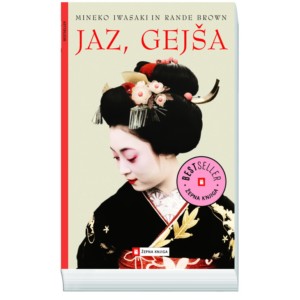 UvodMineko Iwasaki se je rodila 2. novembra 1949 na Japonskem. Poznana je kot japonska poslovna ženska, avtorica knjige Jaz, gejša in kot nekdanja geiko. Mineko Iwasaki ni njeno rojstno ime ampak njeno poklicno ime. To ime je dobila, ko je bila stara 5 let, dala pa ji je ga madame Oima iz družine žensk, ki so jo vzgojile v tradiciji gejš. Ko je dopolnila 10 let jo je uradno posvojila, nanjo prenesla priimek ter lastništvo nad posli in premoženjem. Na vrhuncu kariere je bila pri 29 letih, takrat pa se je odločila, da stopi s položaja in se upokoji. Leta 1980 se je poročila z slikarjem Džiničirom Sato, leto kasneje sta dobila hčerko Kosuke. Leta 2002 je napisala knjigo o življenju gejš, Randa Brown pa jo je prevedla v anglešćino.ObnovaNjeno rojstno ime je bilo Masako Tanaka. Živela je z materjo, očetom ter brati in sestrami v hiši v kojotskem predmestju Jamašina. Imela je štiri starejše brate in tri starejše sestre, za preostale tri sestre ni vedela. Pri treh letih se je prvič spoznala z madam Oimo, lastnico Iswakijeve okije v Gion Kobuju, ki se je prišla pozanimati, če njeno sestro Tomiko zanima poklic geiko. Masako se je skrila v omaro, kjer se je ponavadi skrivala, če so dobili obisk. Vendar jo je glas prišleka zvabil iz omare. Madame Oima je bila navdušena nad Masakino lepoto in želela je, da je ona njena nasledna atotori. Vendar je njen oče nasprotoval, saj bi s tem izgubil že četrto hčero od sedmih. Vendar madame Oima ni odnehala, ampak jih je še naprej obiskovala, da bi jih prepričala o Masakini usodi. Nekega dne pa sta se Masako in njen oče odpravila na obisk v Iwasakijevo okijo, vendar se obisk ni končal najbolje. Čez nekaj časa sta obisk ponovila in tokrat se je Masako odločila, da želi obiske večkrat ponoviti. In jih tudi je. Najprej je tam preživela eno noč, dve noči, čez nekaj časa pa tudi po več mesecev skupaj, dokler se ni pri petih letih za vedno preselila tja. In to je njen začetek postajanja gejše. 6. junija 1954 je prvič obiskala plesno šolo, leto kasneje pa je začela obiskovati osnovno šolo. Pri osmih letih je morala obisakti sodišče, zaradi posvojitve, vendar sodbe ni bilo, ker se je izkazalo, da je bila še premajhna. Drugič je sodišče obiskala dve leti kasnje, in dosodili so, da Mineko pripada Iwasakijevem. Pri petnajstih letih je opravila izpit in postala maiko. Njen prvi nastop je potekal 26. Marca leta 1956. Imela je nekaj zdravstvenih težav, kot so vnet slepič, ter vnete mandelje in posledično tudi odpoved ene od ledvic. Leta 1970 je spoznala princa Charlesa, leta 1971 pa se je odselila iz Okije, vendar se je leto kasneje preselila nazaj. Geiko je postala pri 21 letih. Leta 1973 je obiskala New York in z družino odšla na počitnice na Havaje. Isto leto je tudi dobila naziv plesne mojstrice. Leta 1987 se je upokojila, tri leta kasneje pa poročila z Džiničirom Sato. Dobila sta hčerko Kosuke. Leta 1988 so se skupaj vselili v stanovanje. Mineko je sedaj stara 65 let.Oznaka osebeMineko Iwasaki: Velik del otroštva je preživela v omari, to pomeni, da je bila zelo sramežljiva, vendar zelo trmasta. Zato ji je tudi uspelo priti na tako visok položaj v življenju gejš.Mnenje o knjigiKnjiga mi je bila izjemno všeč, način pisanja, opis dogodkov. Mineko je v svojem življenju doživela veliko, zato me veseli, da je delila svoje izkušnje in življenje kot gejša, čeprav je s tem kršila nenapisana pravila tradicije. Dogodki pa se med seboj povezujejo in prepletajo, kar pritegne k branju.Razlaga pojmovGeiko: Mlada plesalka.Gejša: Družabnica, ki obvladuje znanja; običaj pitja čaja, lepo vedenje, igranje na glasbilo, petje, ples in aranžiranje cvetja.Okija: Bivališče gejš.Atotori: Dedinja hiše gejš.Viri in literaturMineko Iwasaki (2002), Jaz, gejša, Učila International, založba d.o.o.https://en.wikipedia.org/wiki/Mineko_Iwasaki (18. 4. 2014.)